Publicado en Barcelona el 04/03/2024 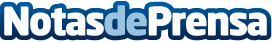 AleaSoft: La energía eólica lleva los precios del mercado español a la semana más baja de toda su historiaEn la semana del 26 de febrero, los precios de los mercados eléctricos europeos fueron mayores que la semana previa. La excepción fue el mercado ibérico, donde los precios cayeron y fueron los más bajos, algo que ha estado sucediendo desde el 18 de febrero. La producción eólica ibérica semanal fue la más alta desde octubre, lo que llevó a alcanzar el menor precio promedio semanal de la historia en España. Los precios del gas y CO2 frenaron la tendencia bajista y aumentaron respecto a la semana anteriorDatos de contacto:Alejandro DelgadoAleaSoft Energy Forecasting900 10 21 61Nota de prensa publicada en: https://www.notasdeprensa.es/aleasoft-la-energia-eolica-lleva-los-precios Categorias: Internacional Nacional Sector Energético http://www.notasdeprensa.es